NÖJET KONSERT PRESENTERARPressmeddelande 2015-05-12Legendariska Sweet, Slade och Smokie till Göteborg och Helsingborg sommaren 2015! Sweet och Slade, de legendariska glam-ikonerna, och Smokie, balladmästarna, på samma scen, samma kväll! Det kan låta som en dröm, och för tredje sommaren på raken så gör vi det möjligt! Förvänta dig en minnesvärd ’Classic British Rock-experience’ i den svenska sommarkvällen! Sommaren 2013 spelade dessa tre legendariska band tillsammans för första gången i Sverige, då i Varberg och Malmö. Succén återupprepades 2014 och även då var det ”folkligt, festligt, fullsatt” i Grebbestad, Borgholm, Halmstad och Ystad. Och nu utlovas grymt drag sommaren 2015!Fredag 26/6 Göteborg TrädgårdsföreningenLördag 27/6 Helsingborg Hamntorget/The TivoliBiljetter: nojet.se, ticnet.se / 077-170 70 70 samt lokala ombud. Biljetterna är släppta.Sweet Med låtar som “Ballroom Blitz”, “Poppa Joe” m.fl. tog Sweet världen med storm och än idag är det sällan en partykväll passerar utan att åtminstone någon Sweet-klassiker har spelats. Slade följde i samma 70-tals- våg av glamrock. Med hits som bl a “cum on feel the noize” och senare t ex “Run Runaway” har även de satt djupa spår i folksjälen. Smokie I samma veva slog också balladmästarna Smokie igenom med “Living next Door to Alice”, “Lay Back In the Arms of Someone” m.fl. och precis som de övriga så turnérar de alltjämt ständigt. NÖJET KONSERT Presskontakt: Rickard Werecki Lycknert, tfn:0707-178008 pr@werecki.comWerecki promotion company – www.werecki.comNöjet Konsert: Björn Nohlgren, bjorn@nojet.com tfn: 0704-837310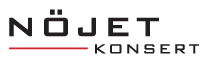 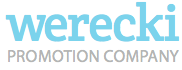 